Papperslös provhantering			version uppdaterad 2020-10-07Tänk på att du kan vara både beställare och provtagare. Använd i sådana fall hela instruktionenBeställarens flödeÖppna beställning provbunden och välj aktuella analyser.Kontrollera att beställaren, beställande enhet, svarsmottagare, svarsmottagande enhet är korrekt.Ange planerad provtagningstid. Beställaren kan skriva en kommentar i fliken beställarens kommentar.När allt är korrekt ifyllt klicka på knappen Spara.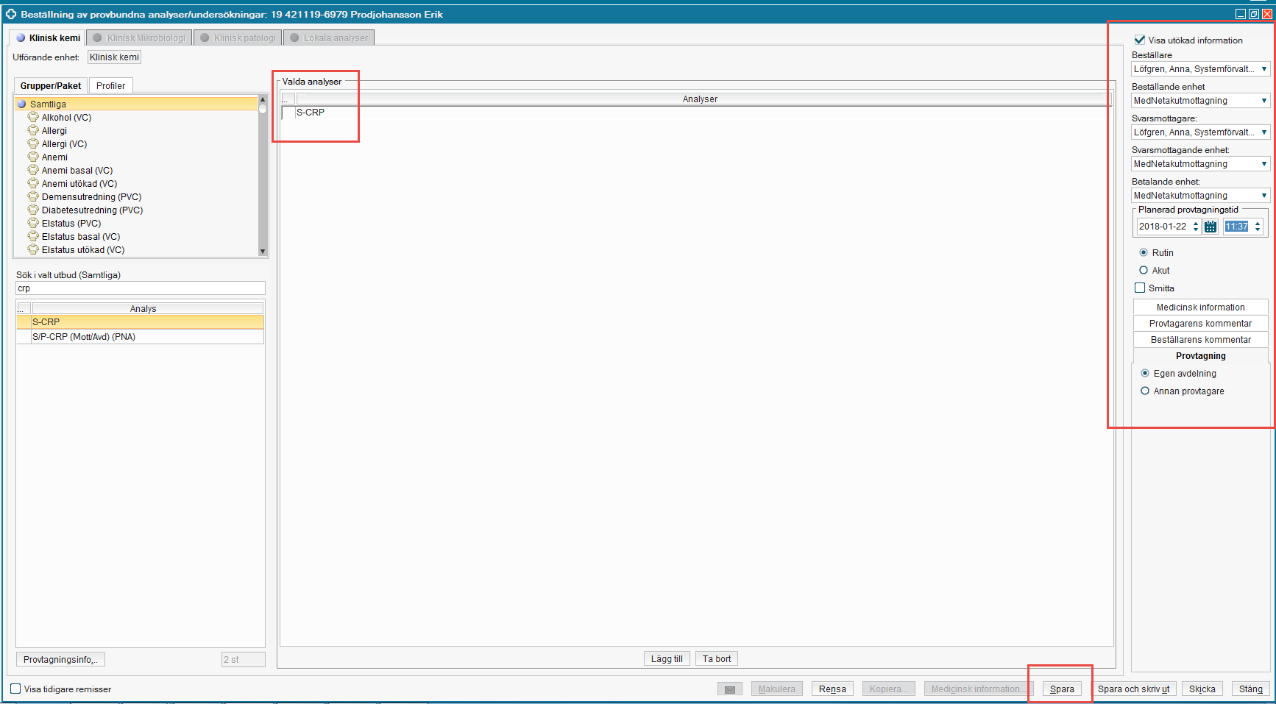 EGEN AVDELNING ska alltid vara ifylld vid beställning. Provtagarens flödeSök fram aktuell patient.Öppna provtagningsunderlag.Tänk på att patienten kan ha underlag från annan beställande enhet som visas genom att välja ALLA i beställande enhet. För att identifiera aktuell beställningen kontrollera planerad provtagningstid och kontrollera fliken beställarens kommentar.Skriv ut etiketter.När provet är taget ange provtagningstid i datum och klockslag och skicka.	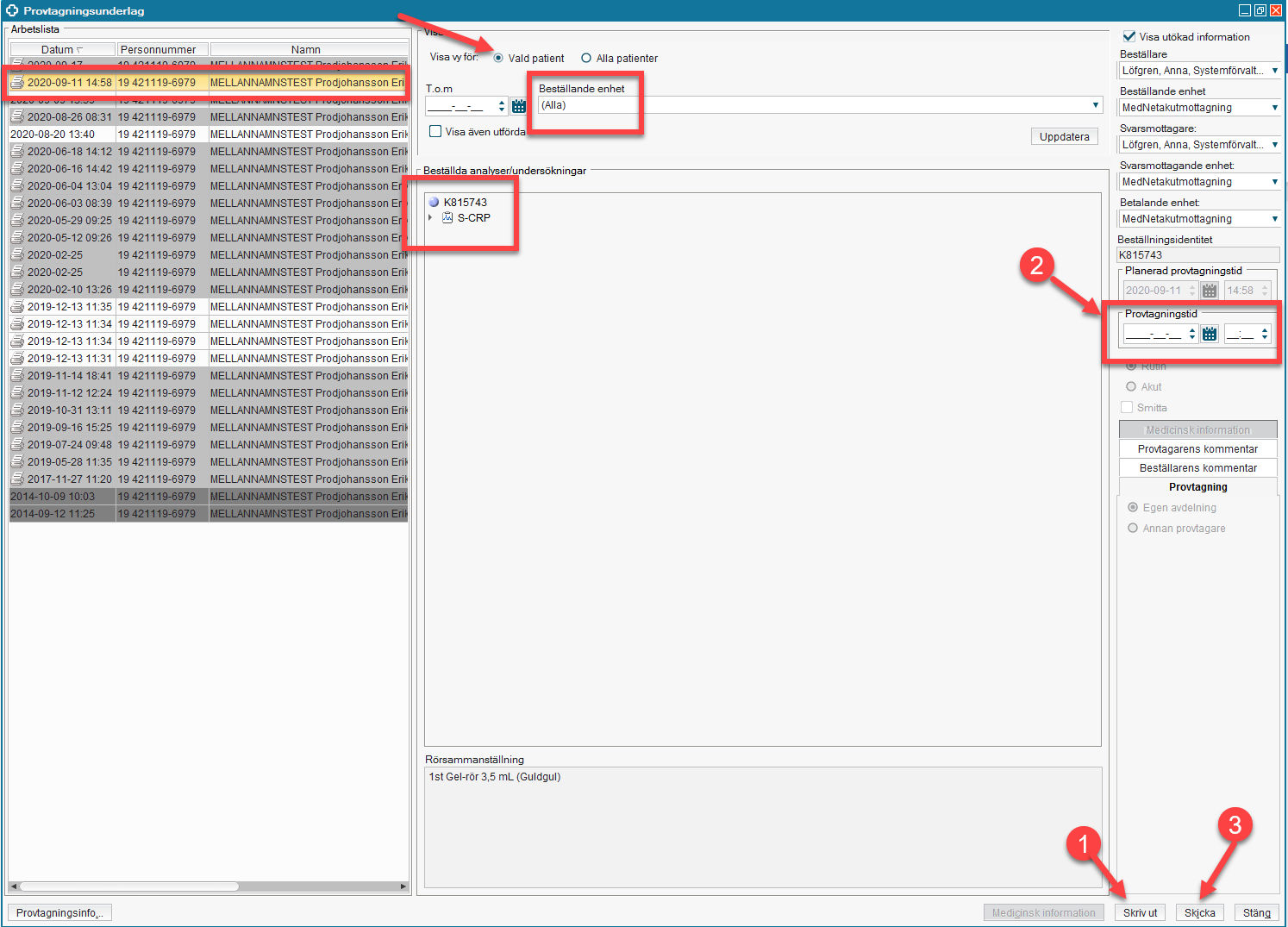 